A Message from Queenie’s PetsAll pet care services still available 8 a.m. - 8 p.m., Overnight care available; pet food and supply delivery, all brands available. No contact necessary. Storefront closed, phones monitored 24/7. 
Thank you!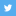 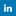 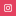 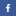 